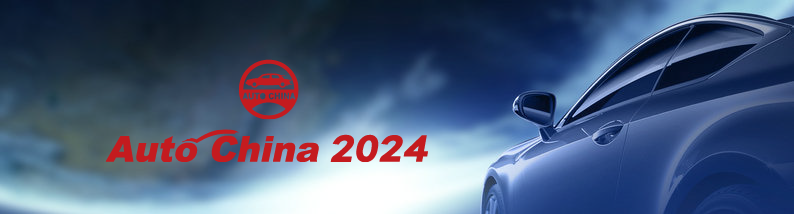 2024（第十八届）北京国际汽车展览会2024 BEIJING INTERNATIONAL AUTOMOTIVE EXHIBITION展位申请表（截止日期：2023.12.31）主办方将根据实际情况对下述申请予以考虑，最终展位面积以参展合同为准。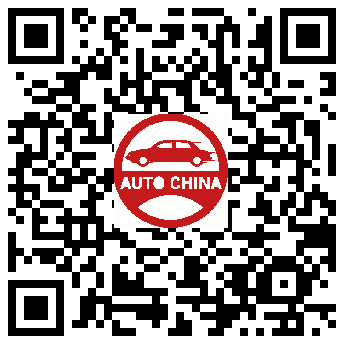 请您详细填写该表格内容后盖章并回传，展位规划排队以邮戳或收电日期为准。截止日期后报名，部分展商服务可能无法享受，具体以实际为准组展单位：励为展览服务（上海）有限公司联系人：黎峰（先生）130-6162-2829      邮箱：lifeng@lw-expo.com负责人签字：	单位盖章：	日期：参展公司名称：参展公司名称：参展公司名称：参展公司名称：参展公司名称：展会相关事宜直接联系人：展会相关事宜直接联系人：职务/部门：职务/部门：职务/部门：地址：地址：邮编：传真：传真：电话：电话：手机：手机：手机：E-mail：E-mail：网址：网址：网址：主要展品：主要展品：主要展品：主要展品：主要展品：请选择并填写下述合适的展位/展台：(请注明展位长m×宽m）请选择并填写下述合适的展位/展台：(请注明展位长m×宽m）请选择并填写下述合适的展位/展台：(请注明展位长m×宽m）请选择并填写下述合适的展位/展台：(请注明展位长m×宽m）请选择并填写下述合适的展位/展台：(请注明展位长m×宽m）方案：费用：费用：费用：面积：M 2 (注明长×宽）标准展台：(9m 2起租，每增加3m 2，可多选)人民币：2,000.00元/m2(每增加3m 2，增加人民币6,000.00元)人民币：2,000.00元/m2(每增加3m 2，增加人民币6,000.00元)人民币：2,000.00元/m2(每增加3m 2，增加人民币6,000.00元)光地展台：(36m 2起租)人民币：1,800.00元/m2人民币：1,800.00元/m2人民币：1,800.00元/m2